Attachment E – Data Collection Instrument: Online versionScreen 1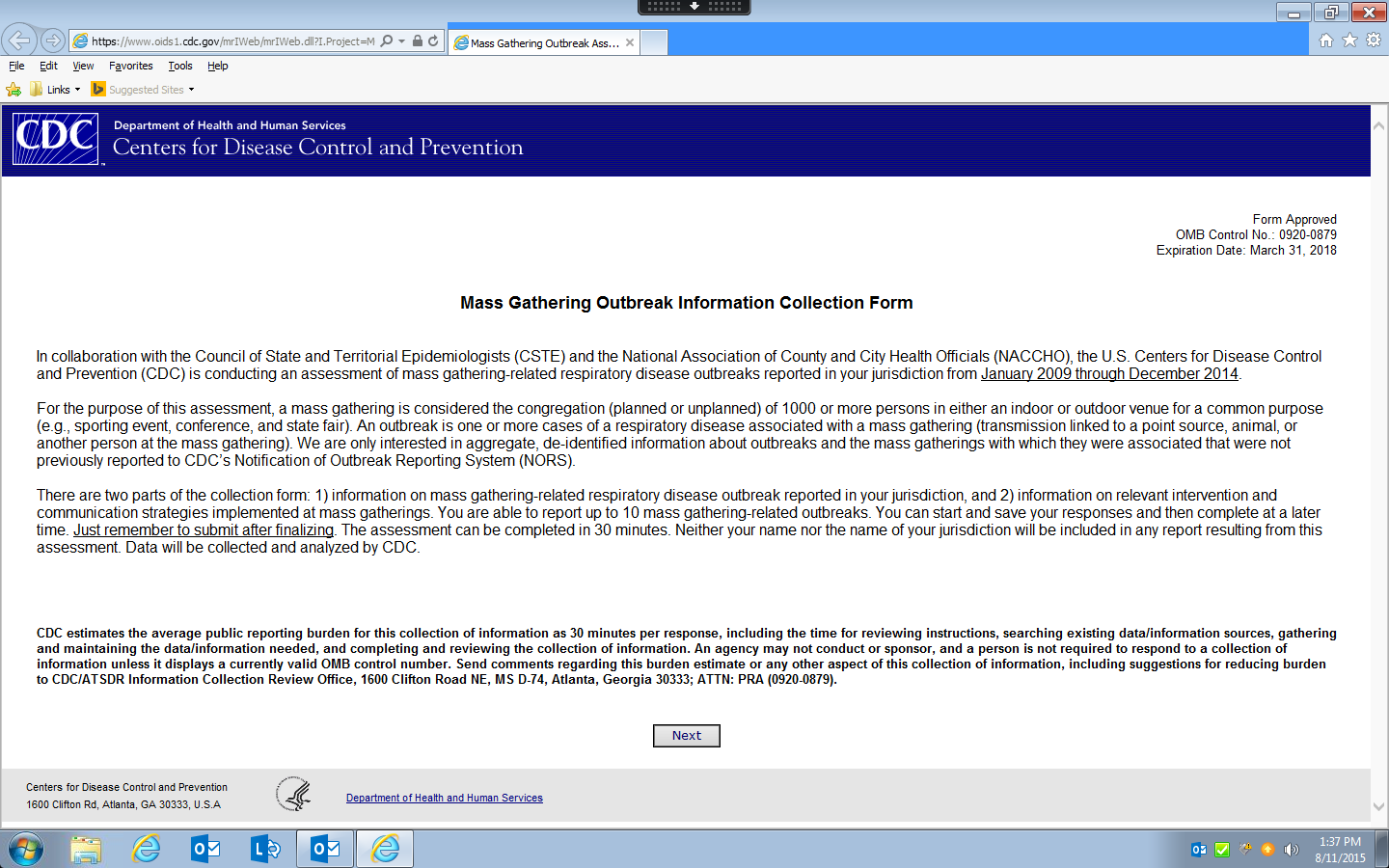 Screen 2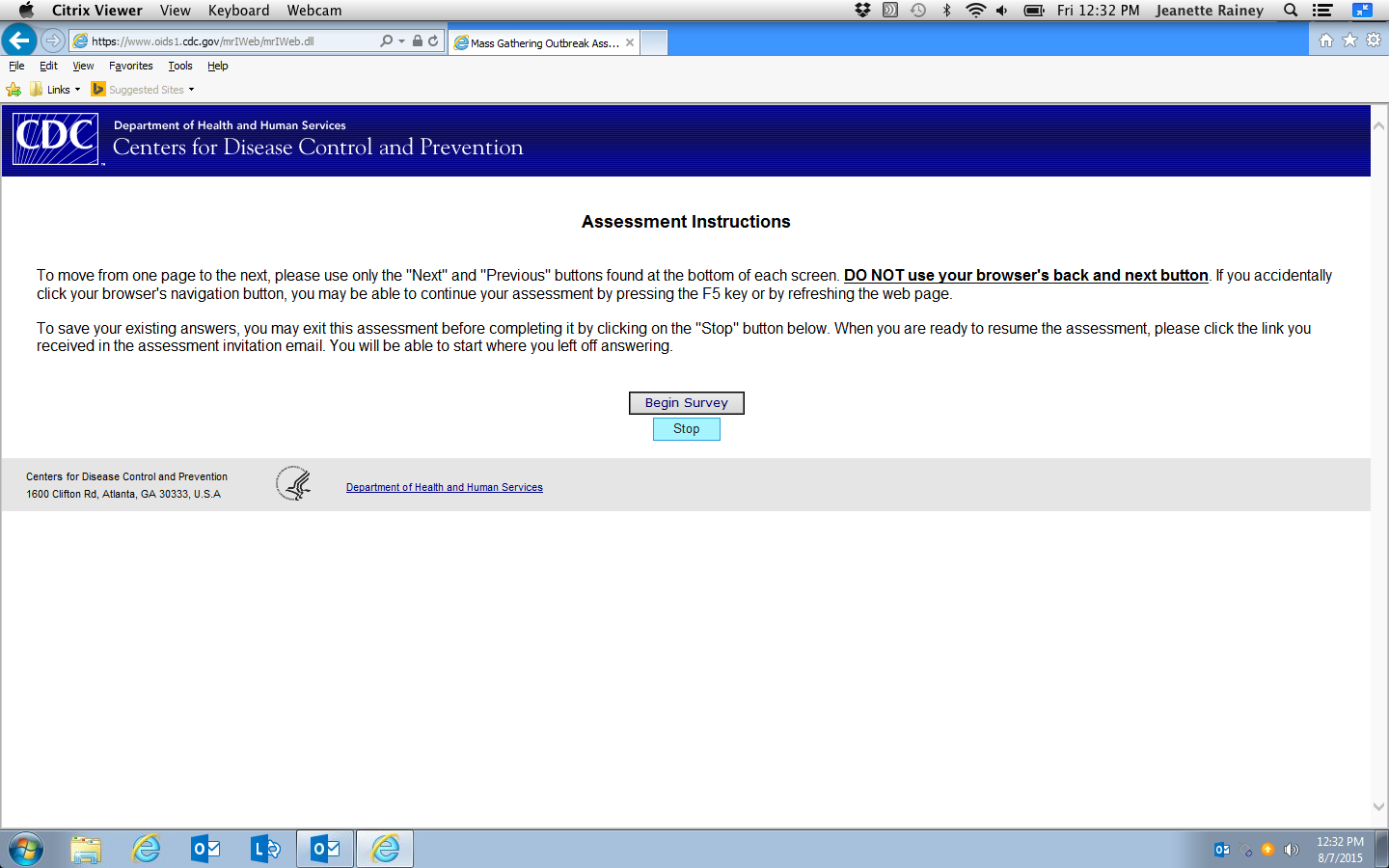 Screen 3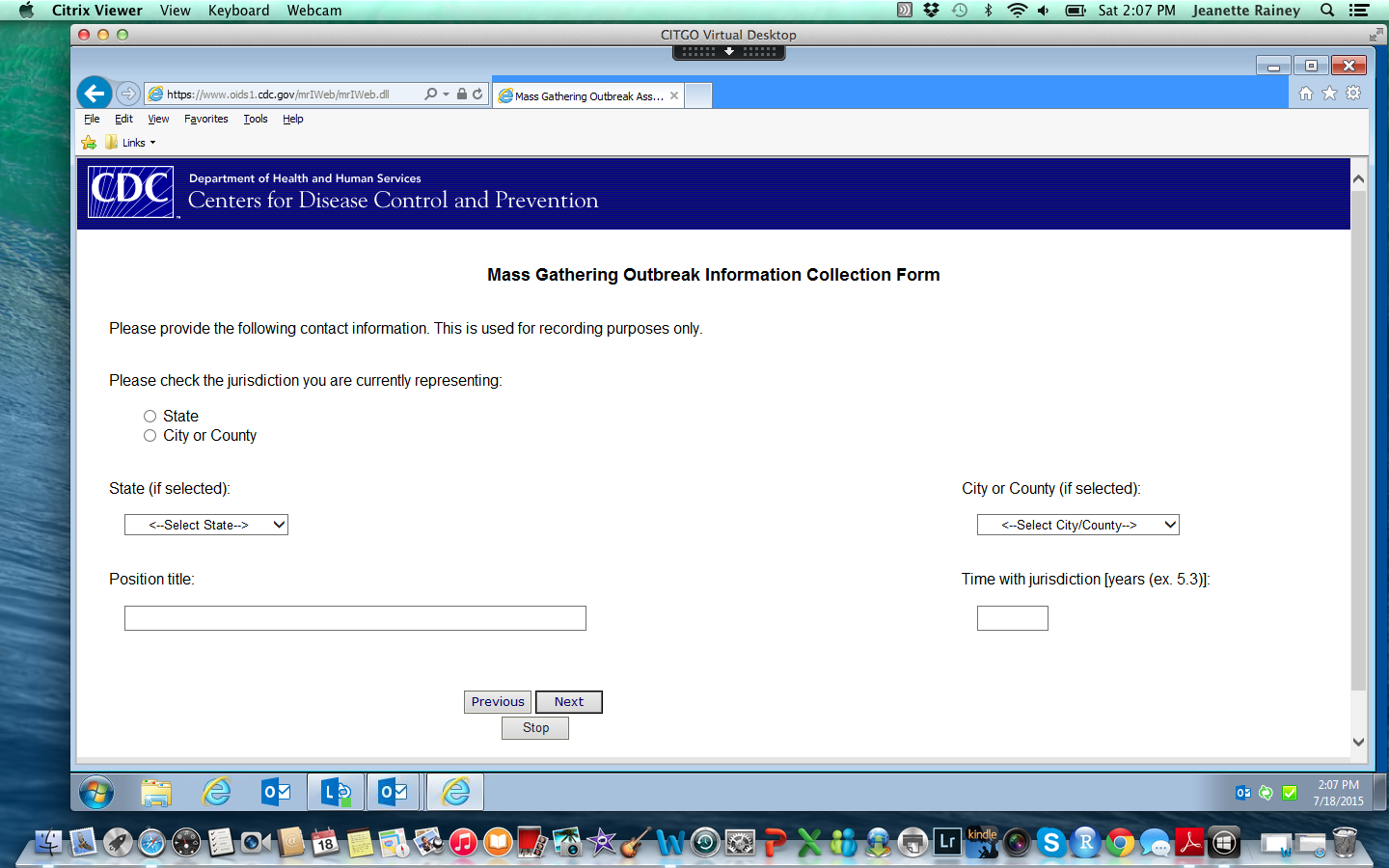 Screen 4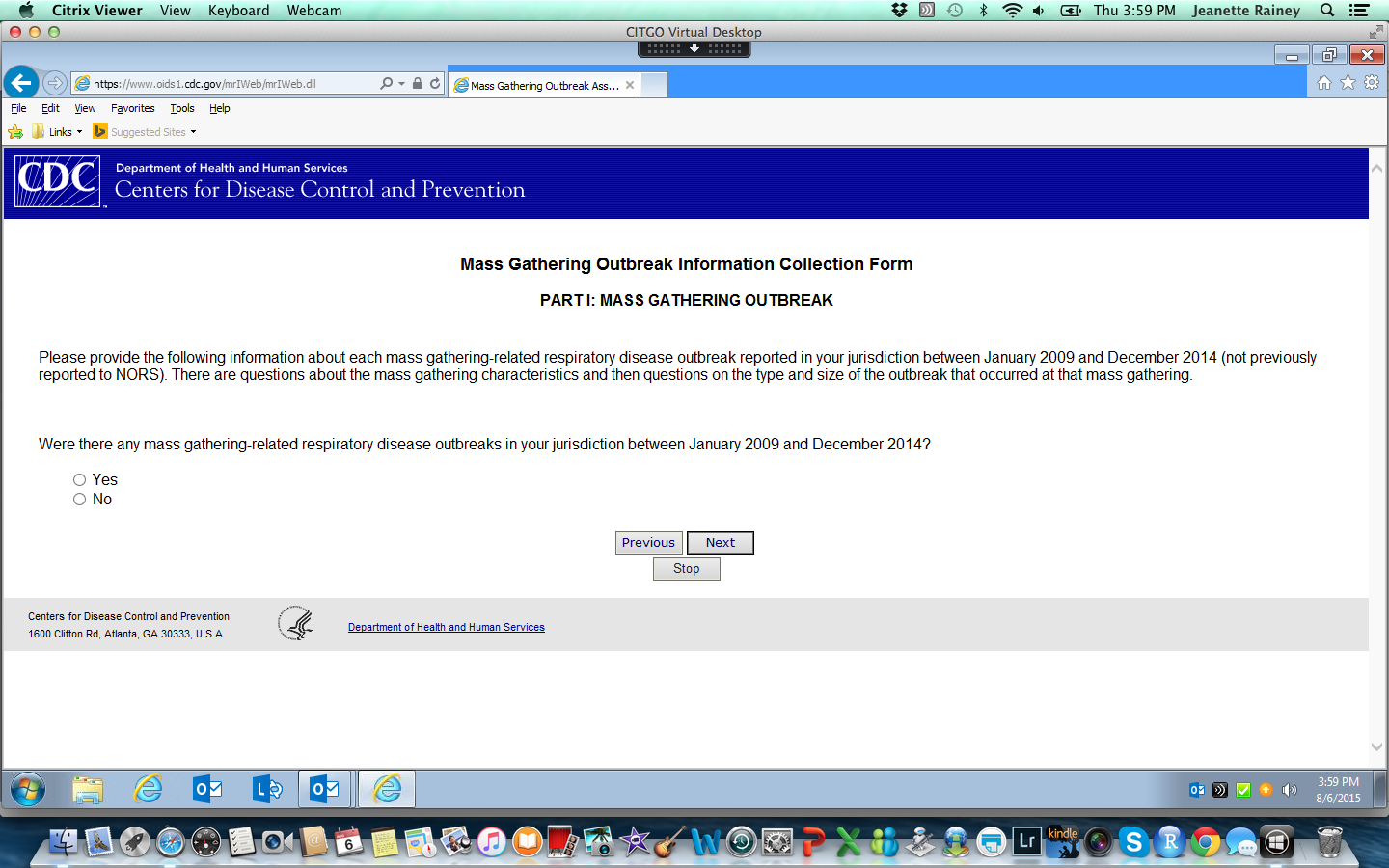 Screen 5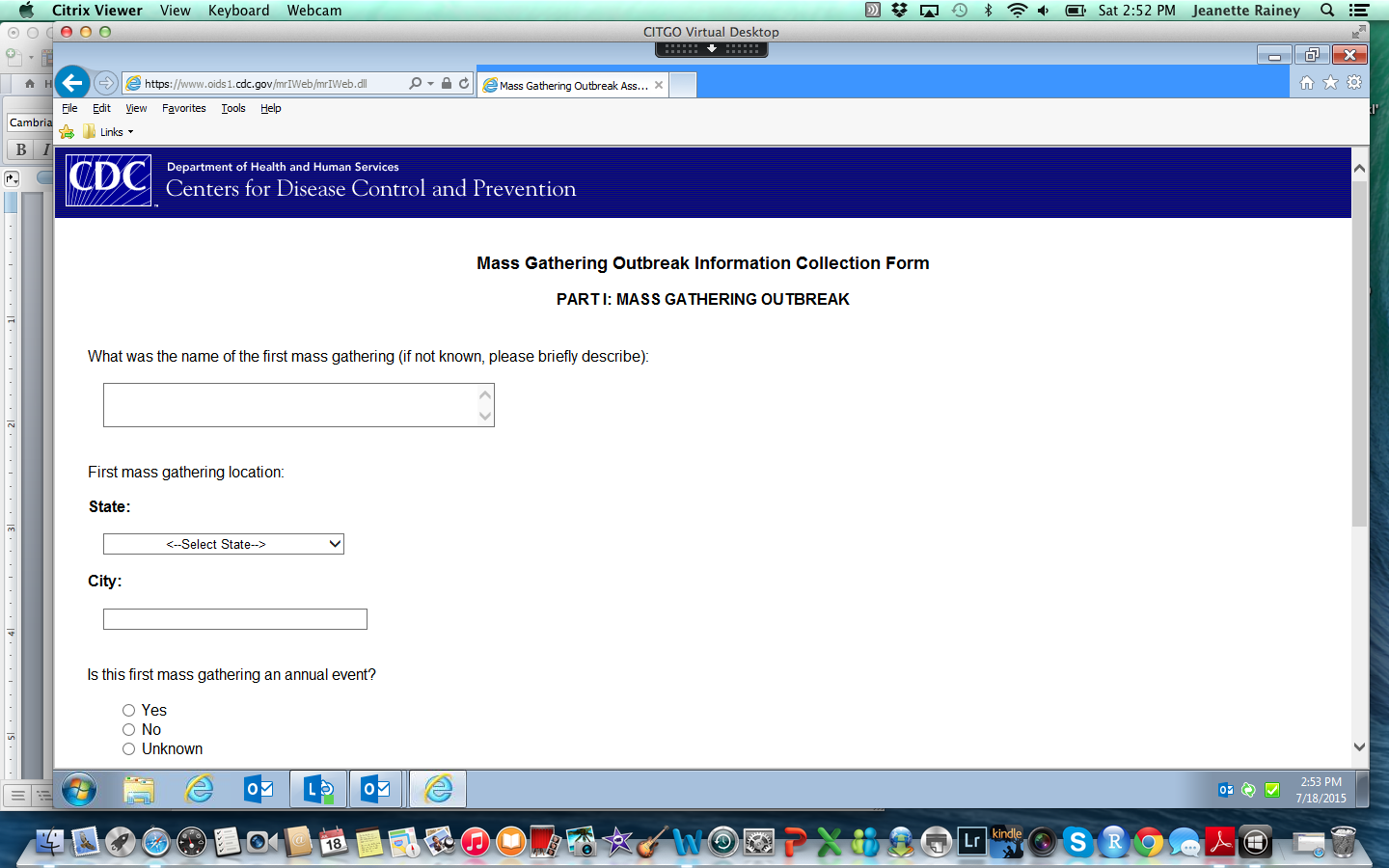 Screen 5, continued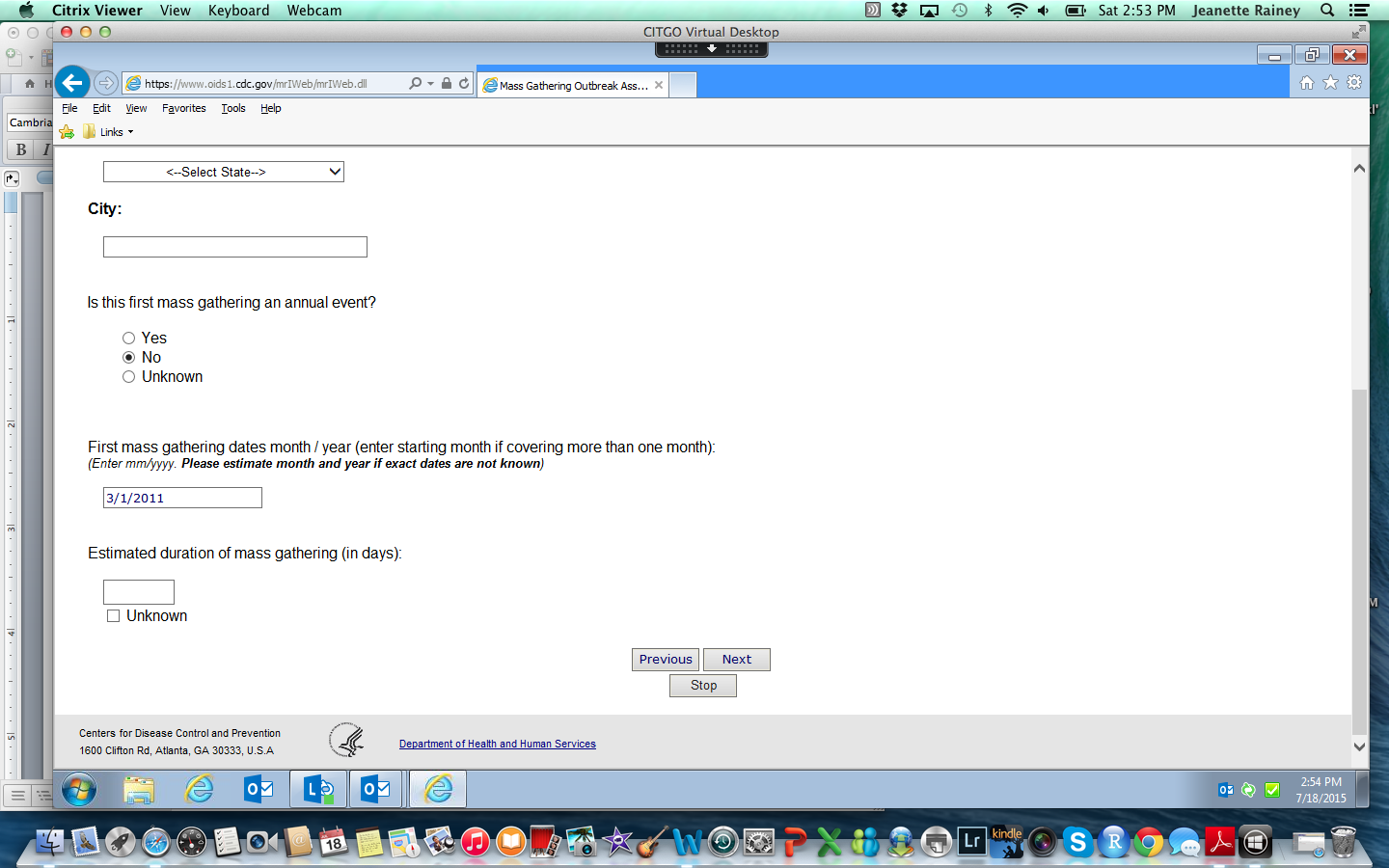 Screen 6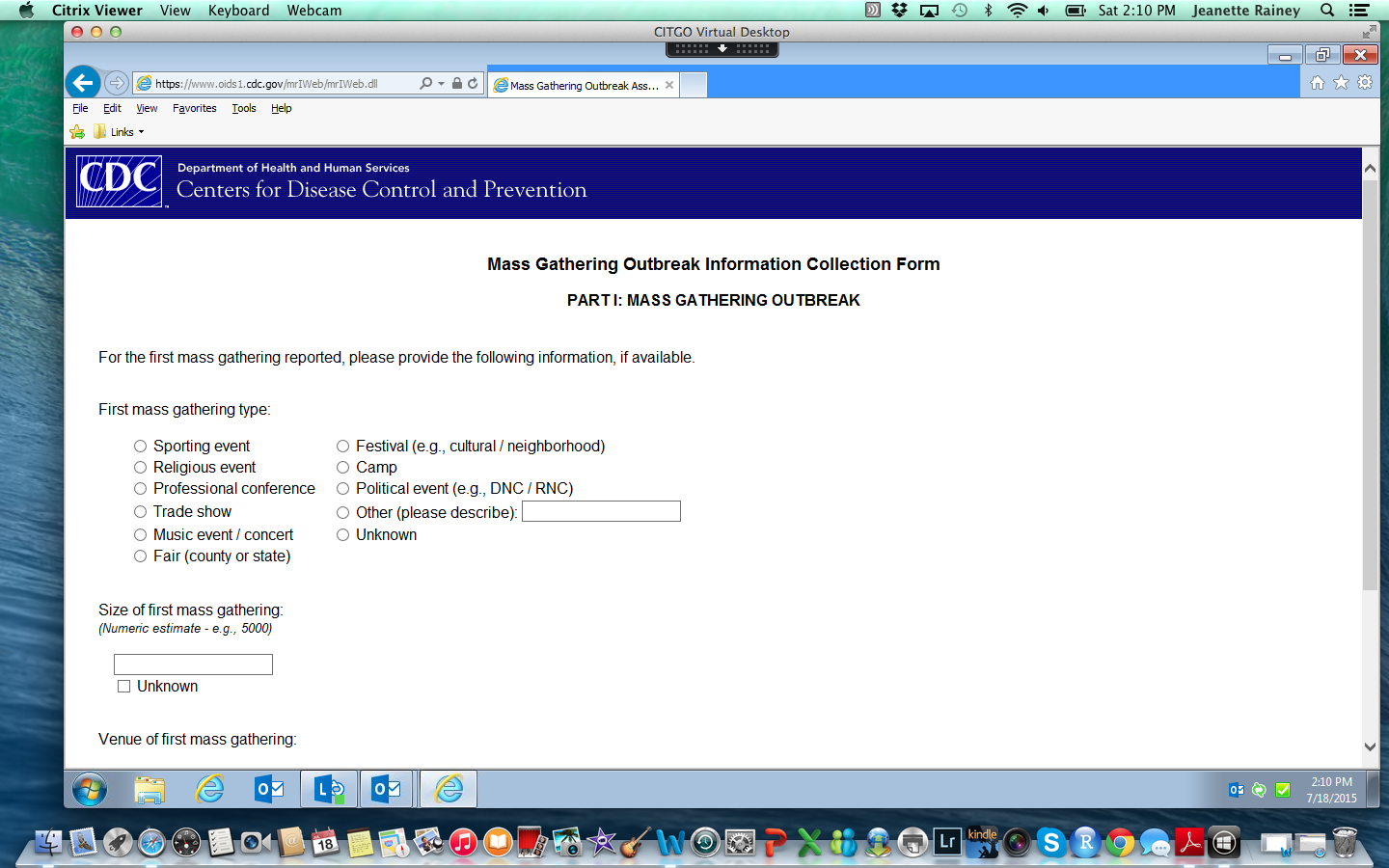 Screen 6, continued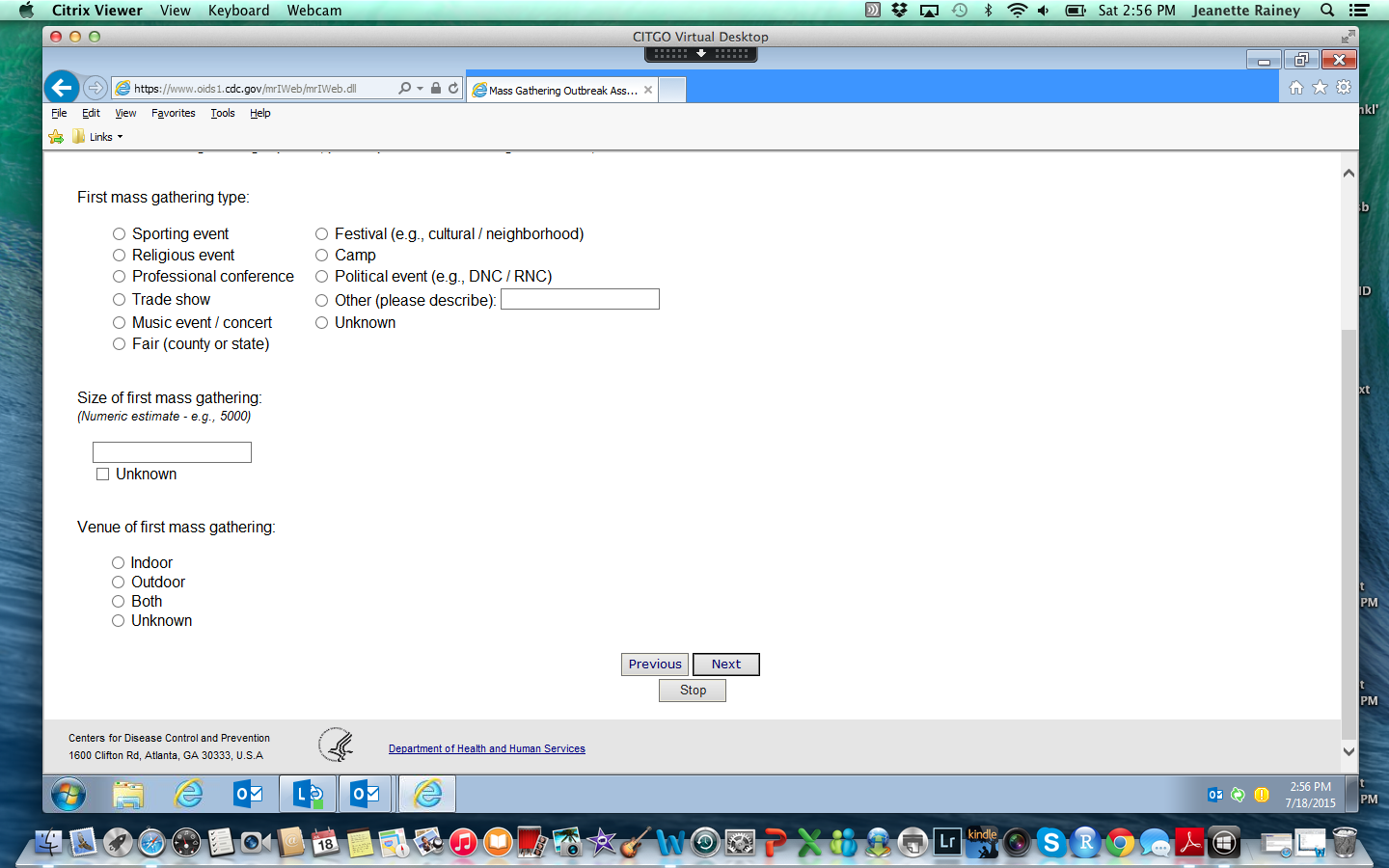 Screen 7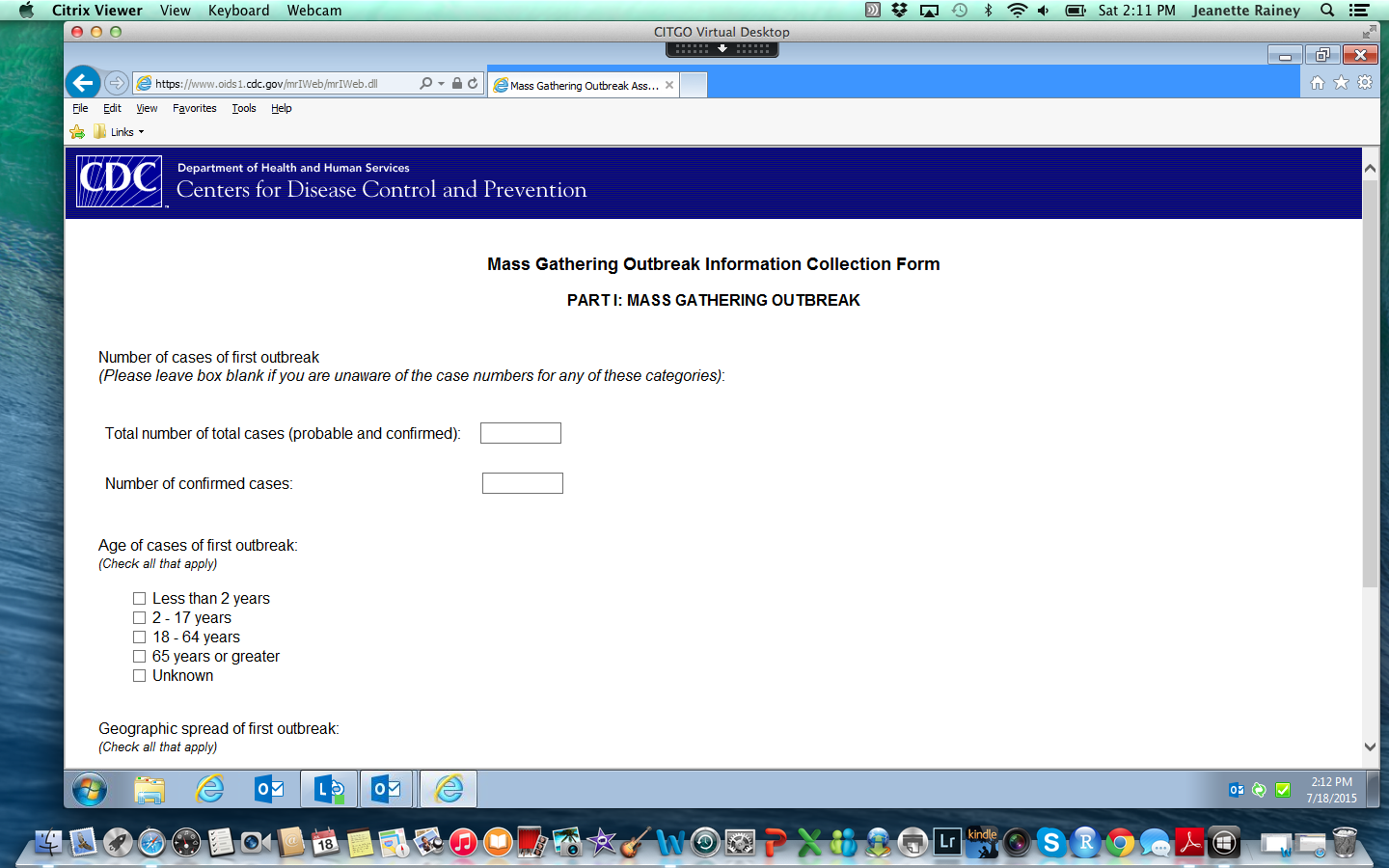 Screen 7, continued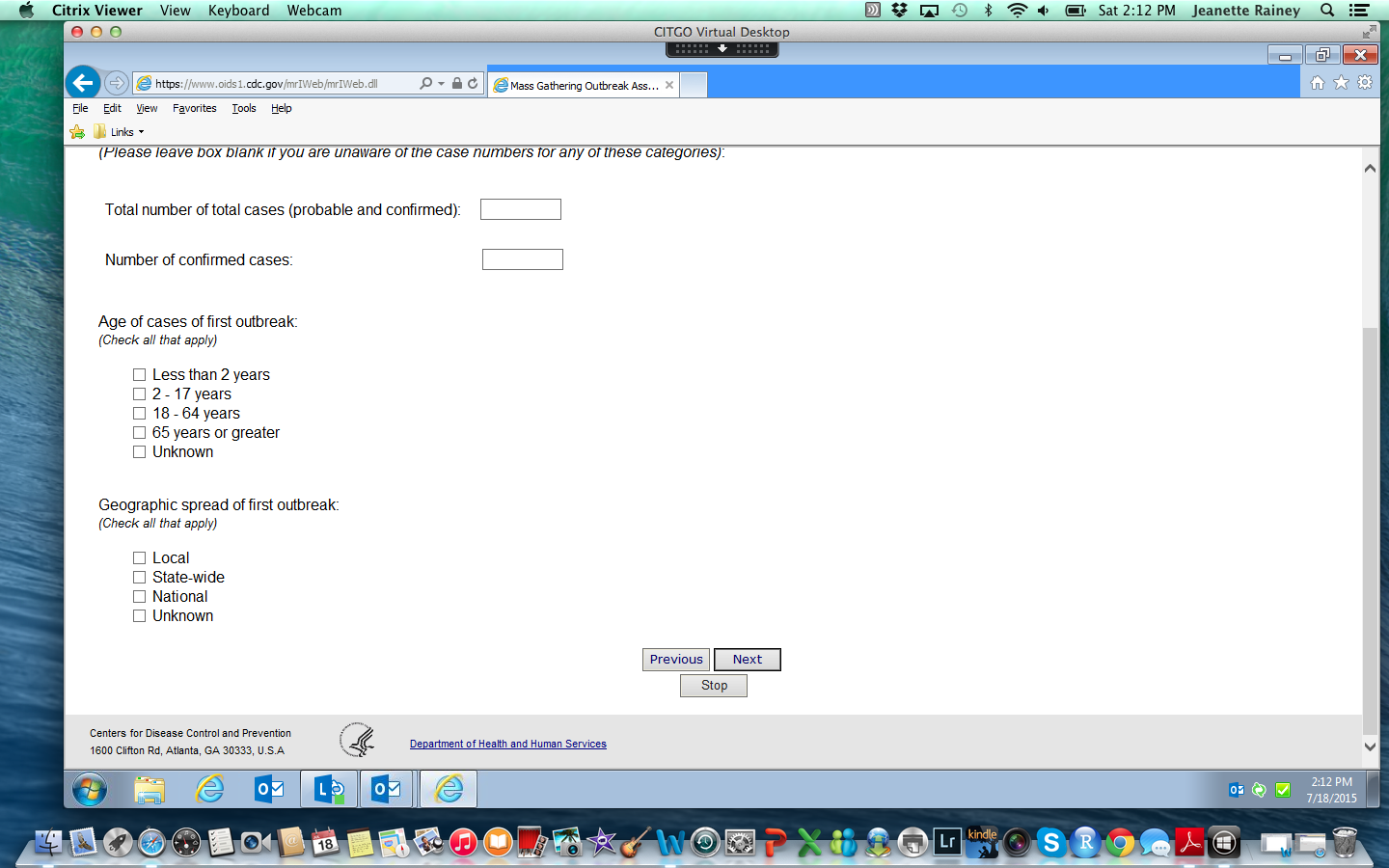 Screen 8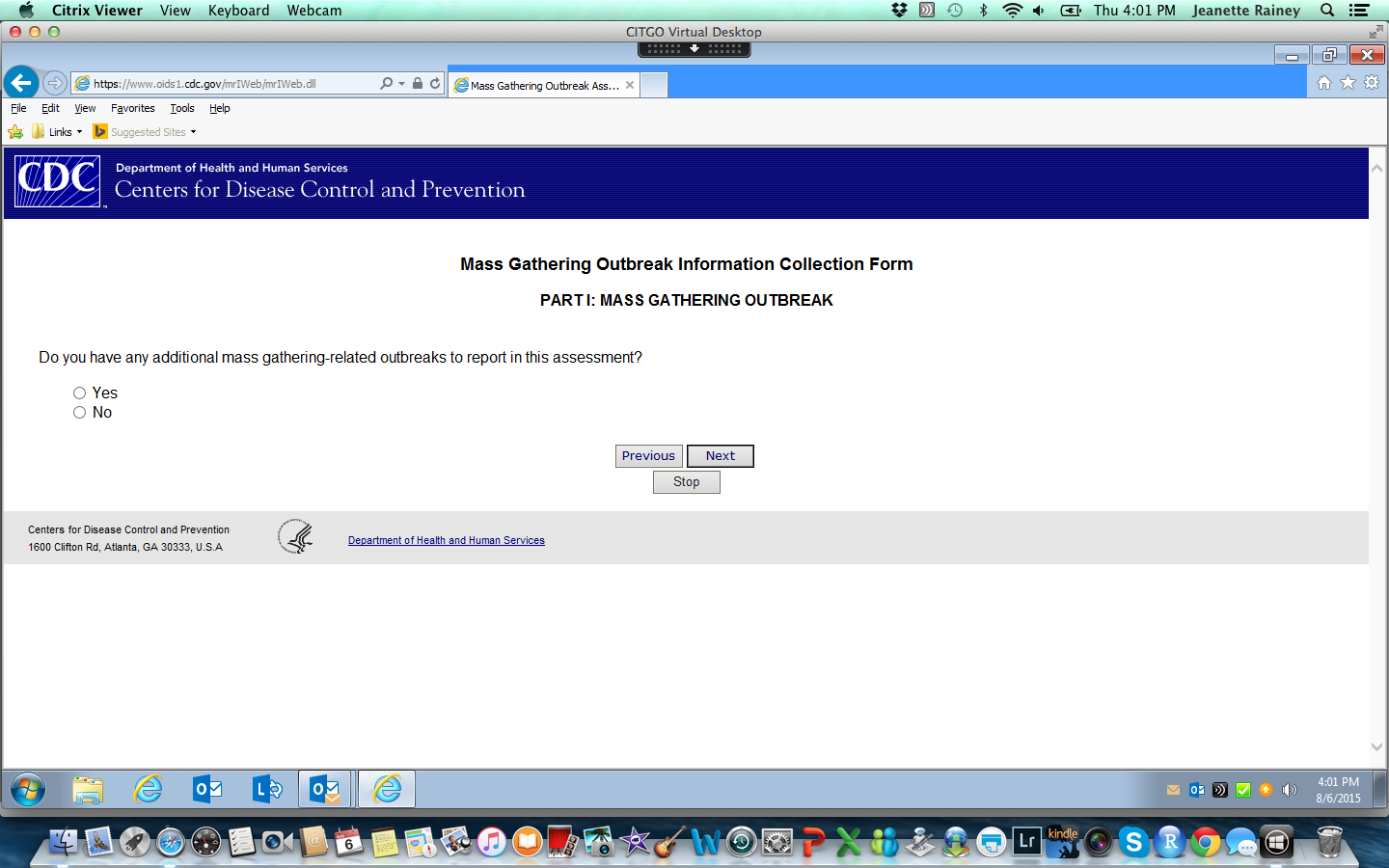 Screen 9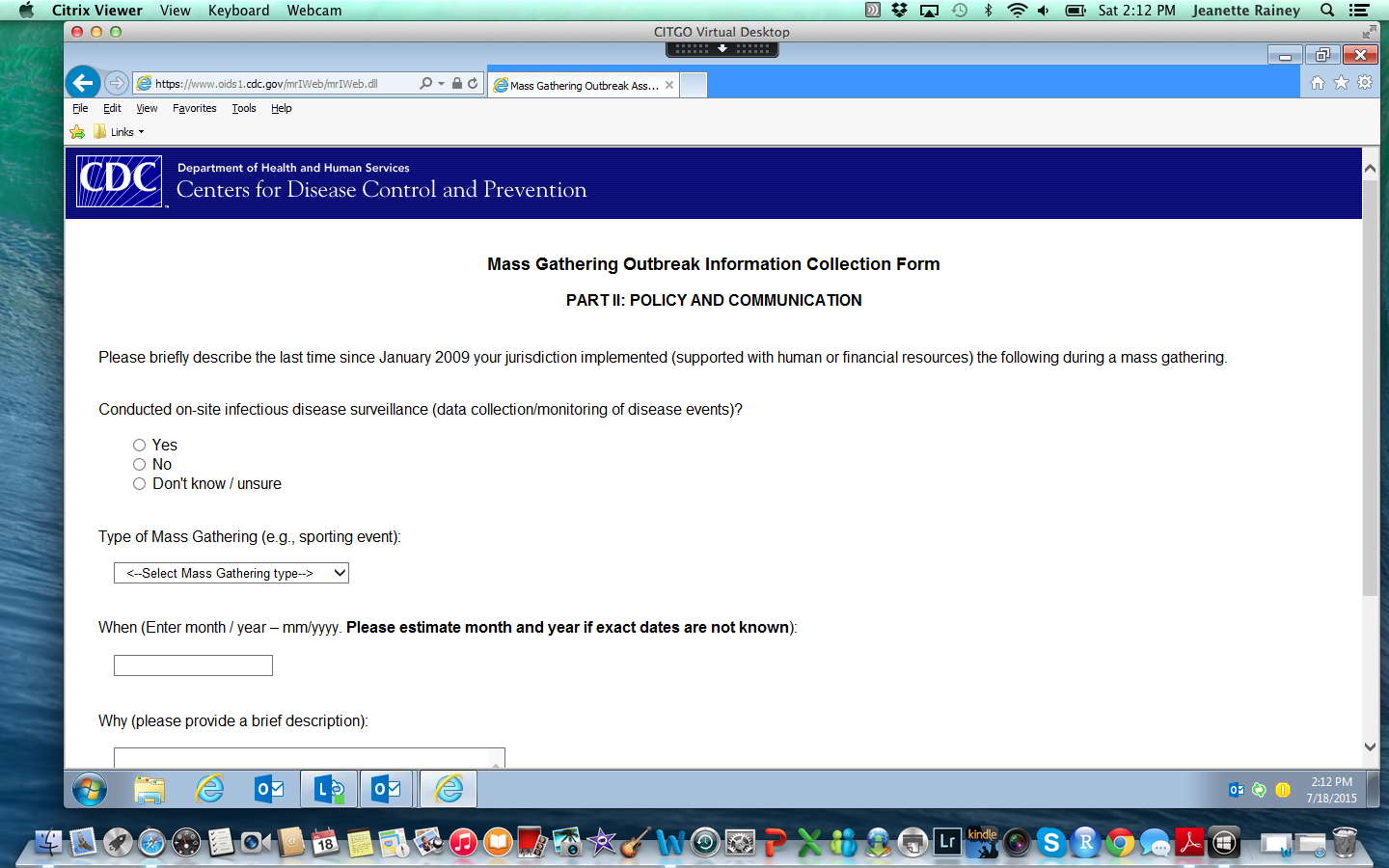 Screen 9, continued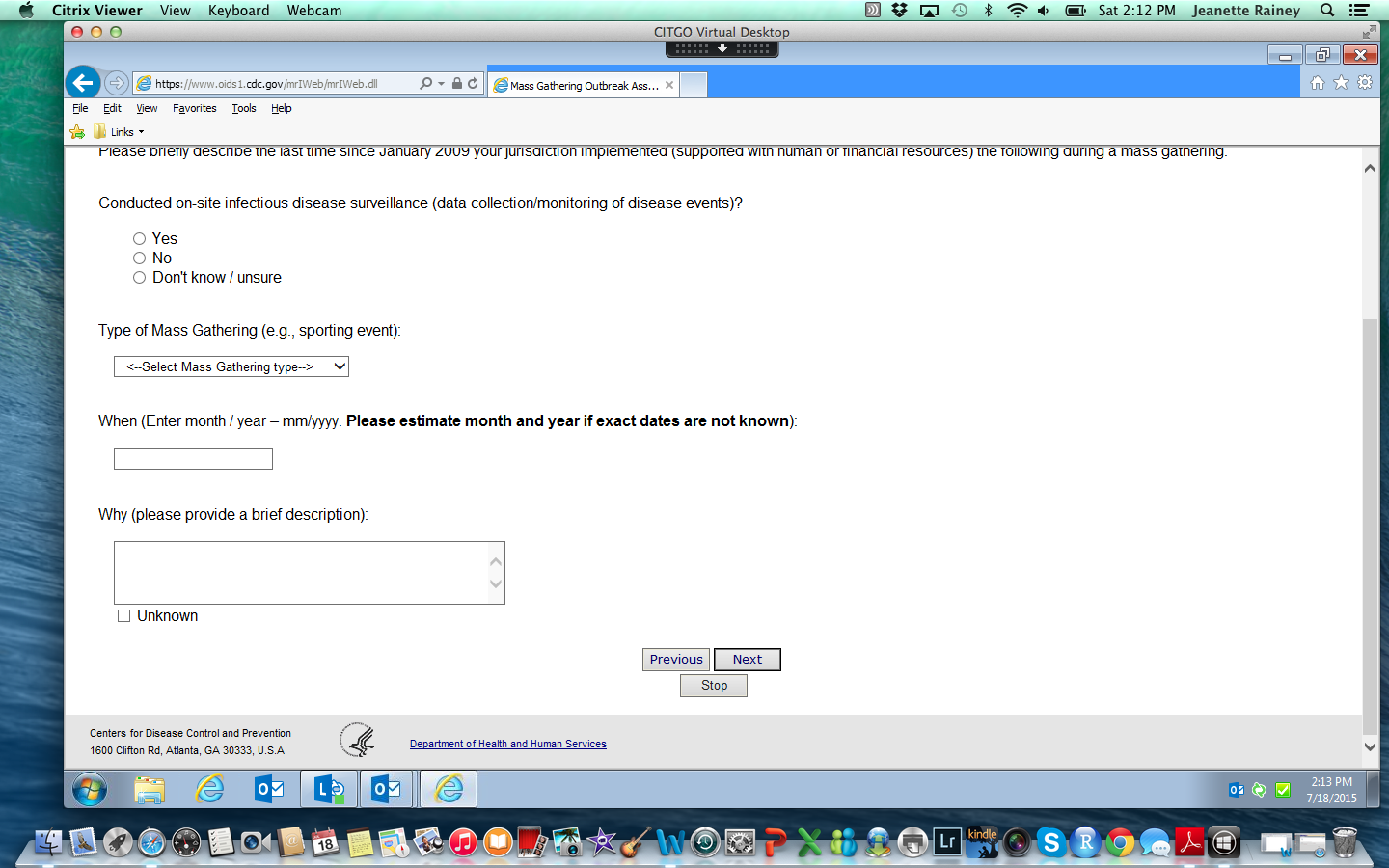 Screen 10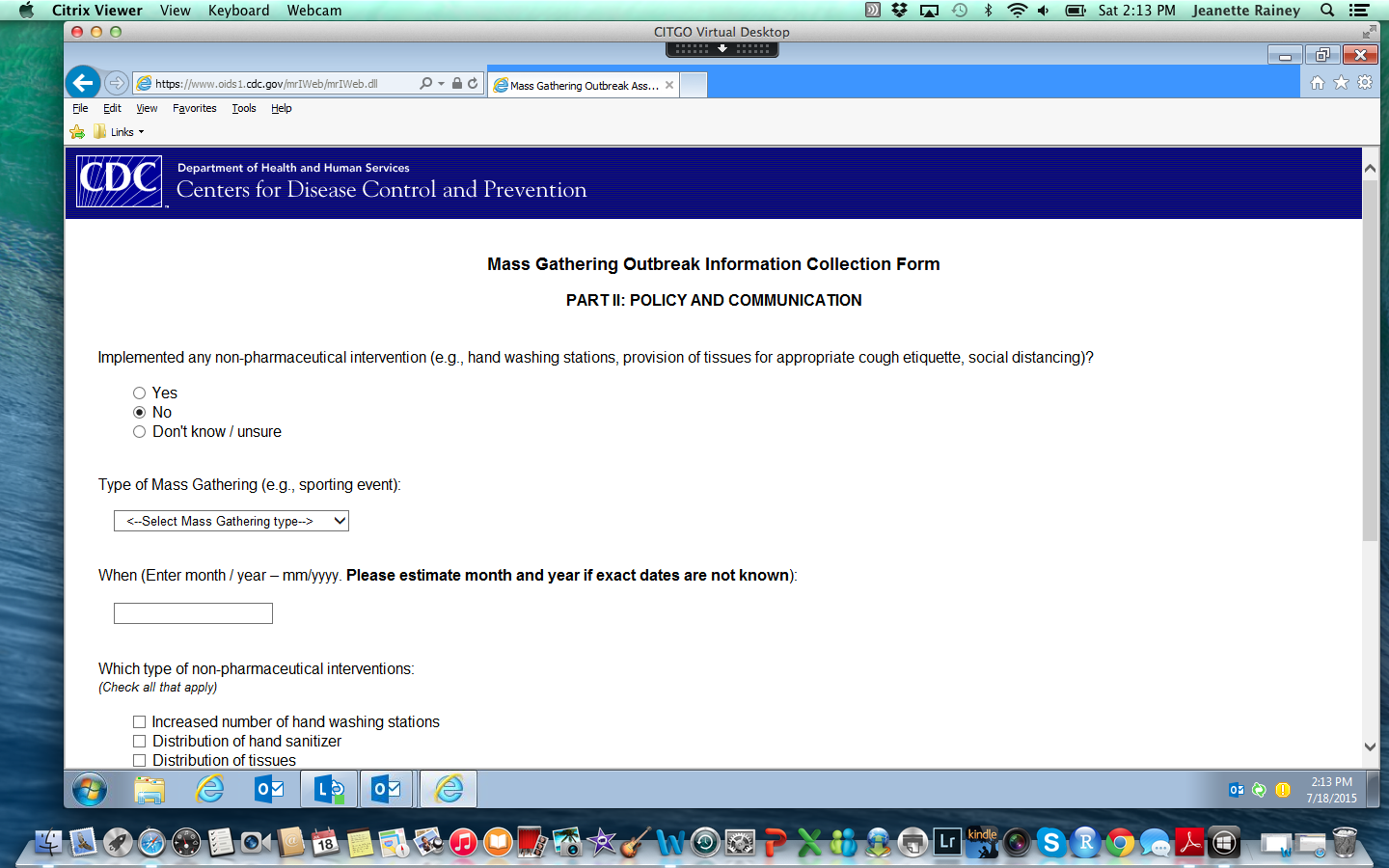 Screen 10, continued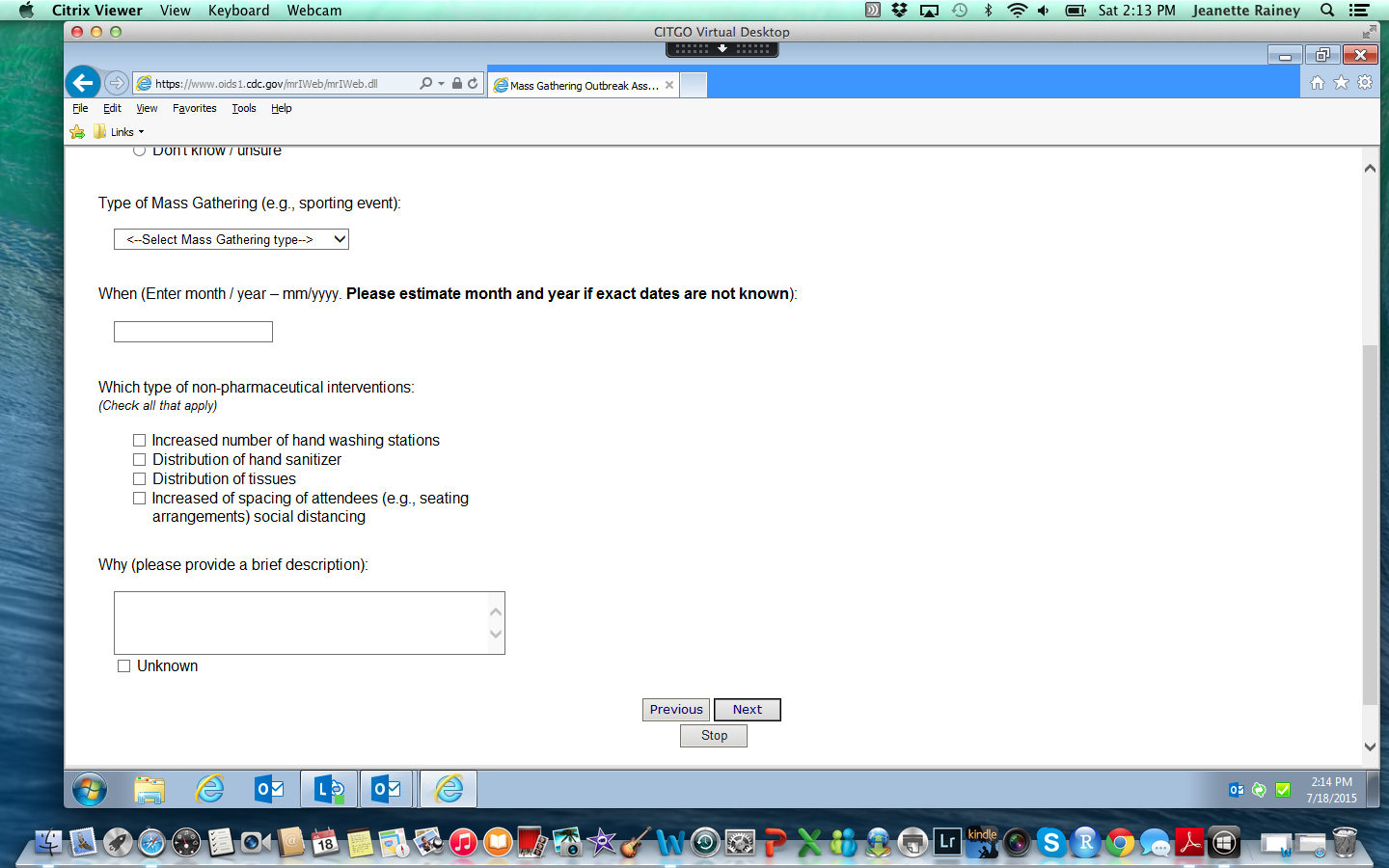 Screen 11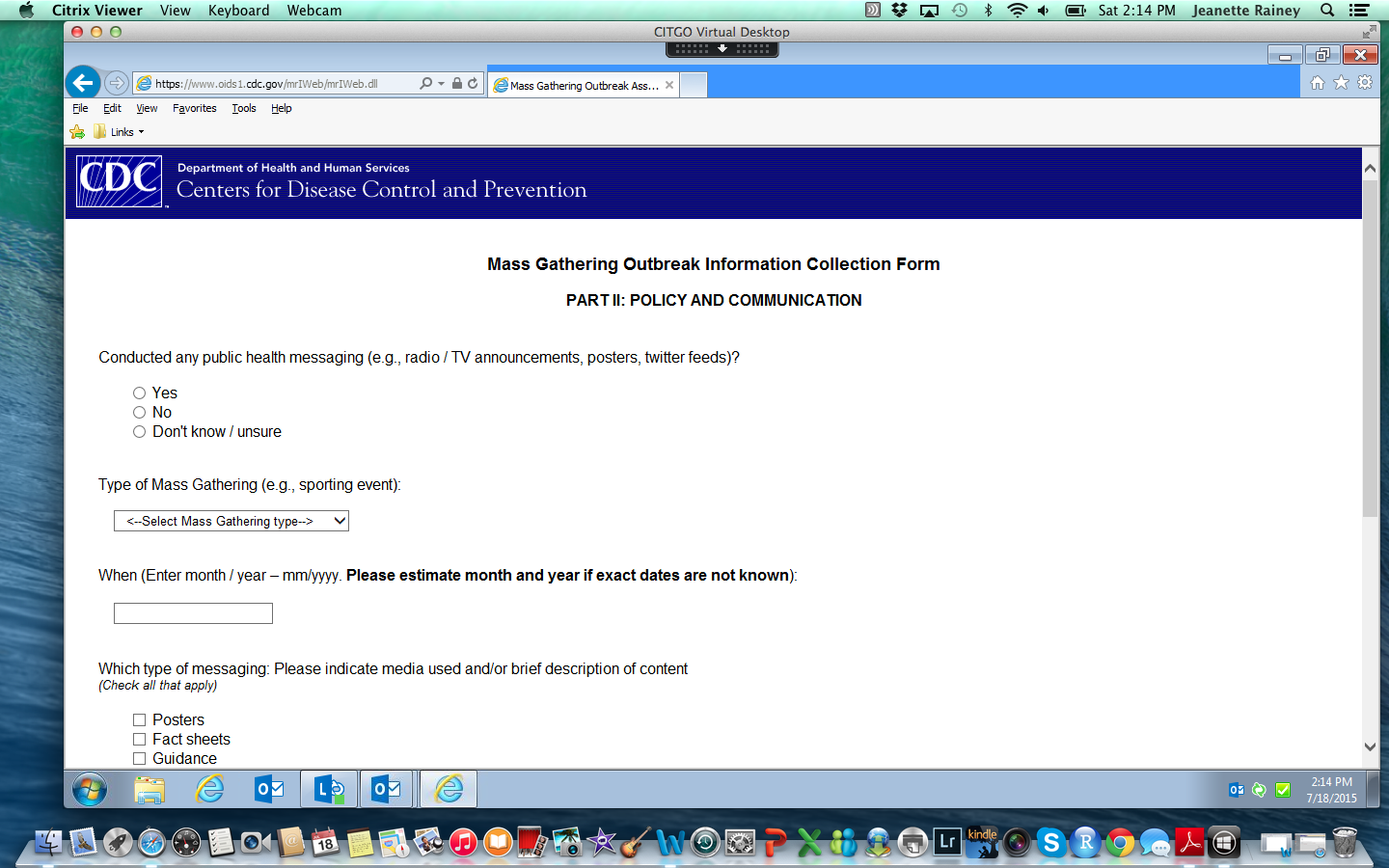 Screen 11, continued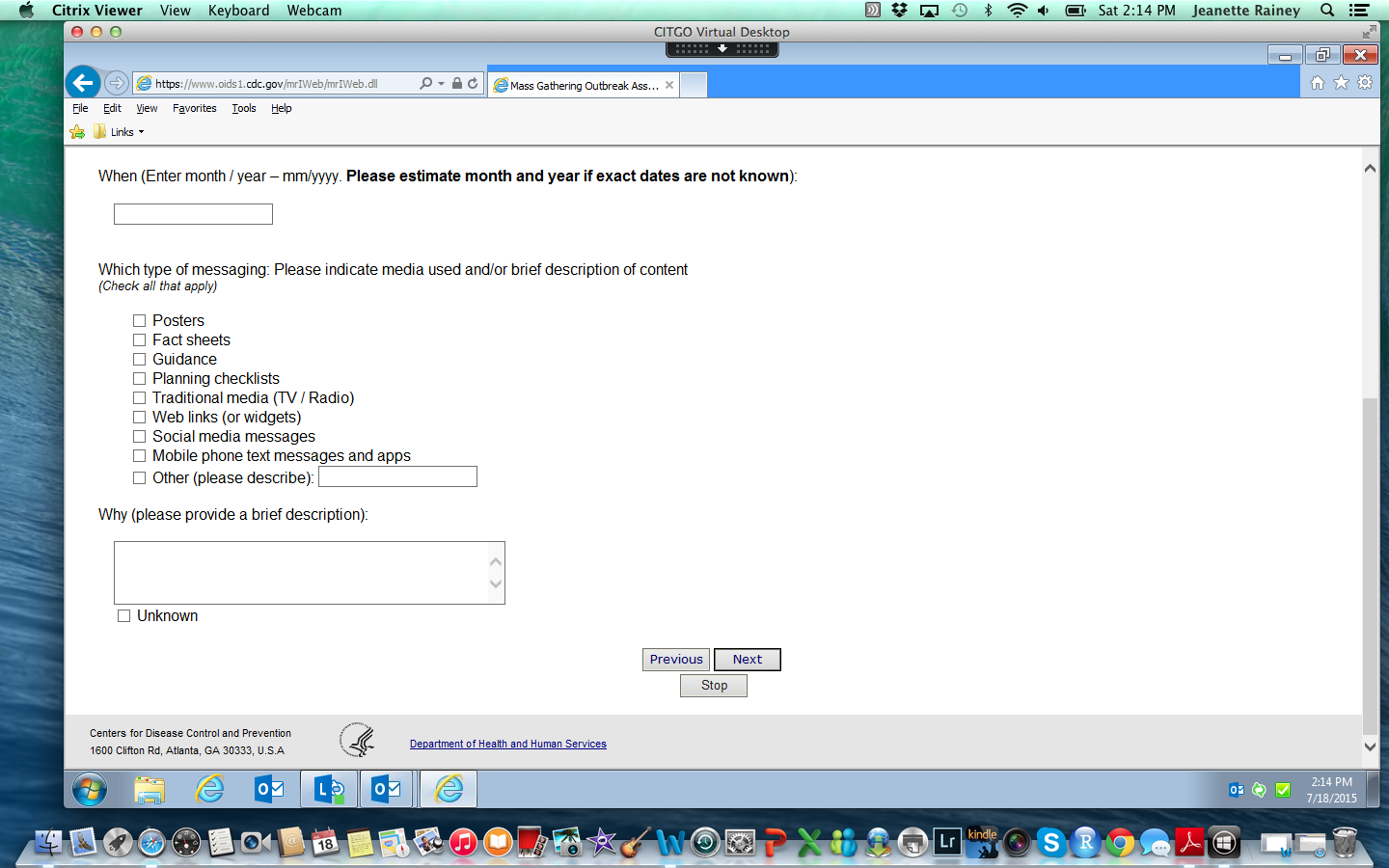 Screen 12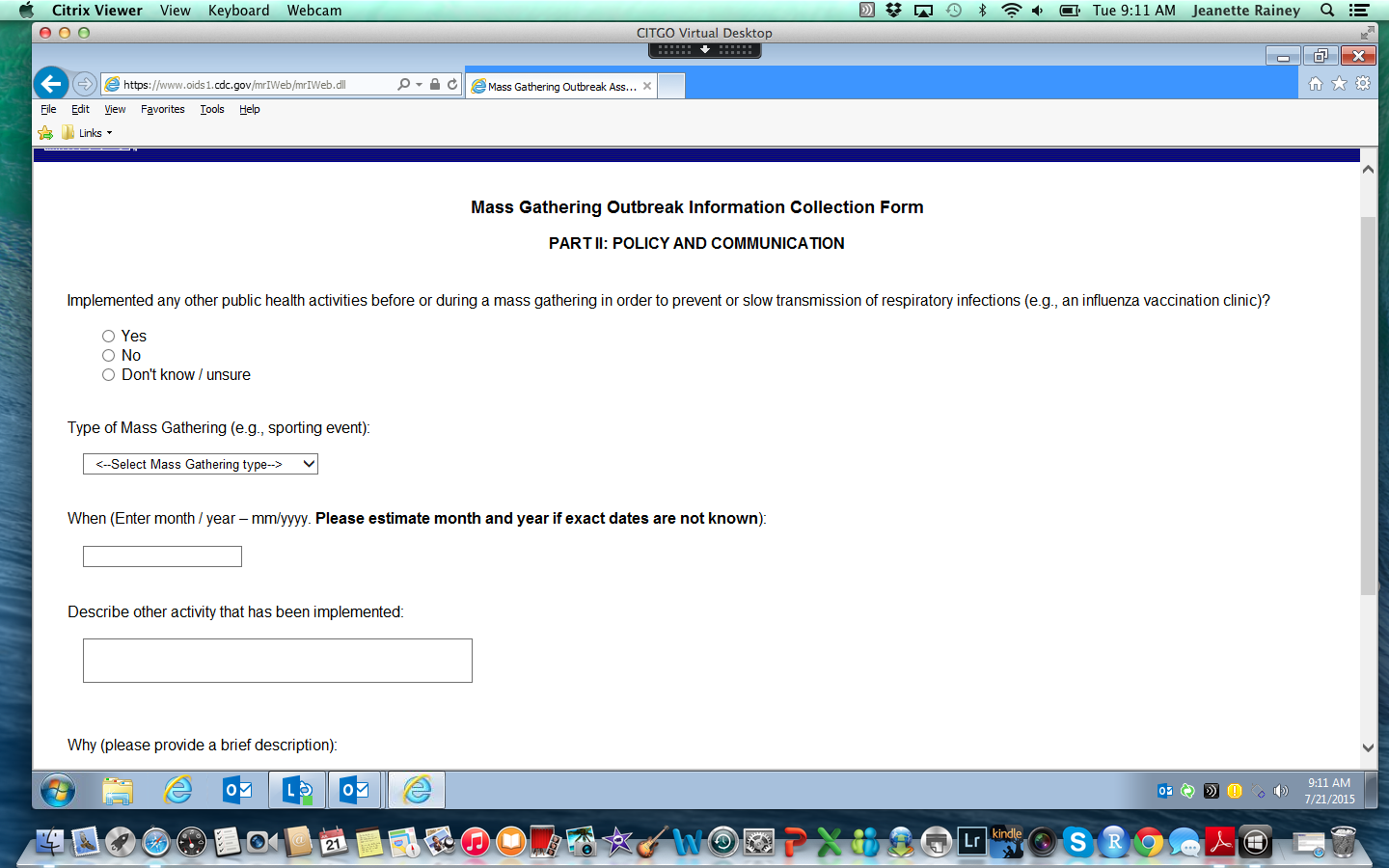 Screen 12, continued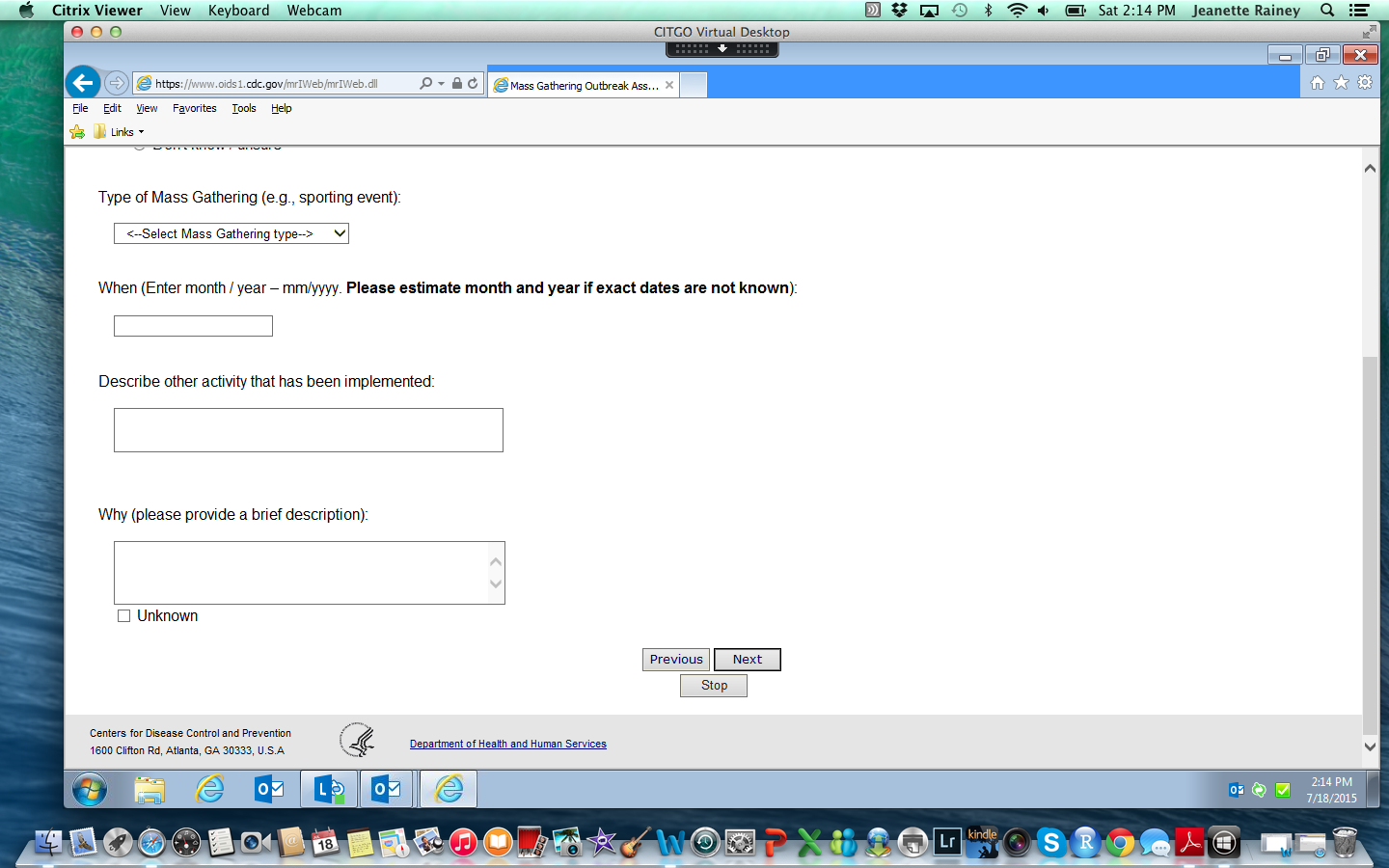 Screen 13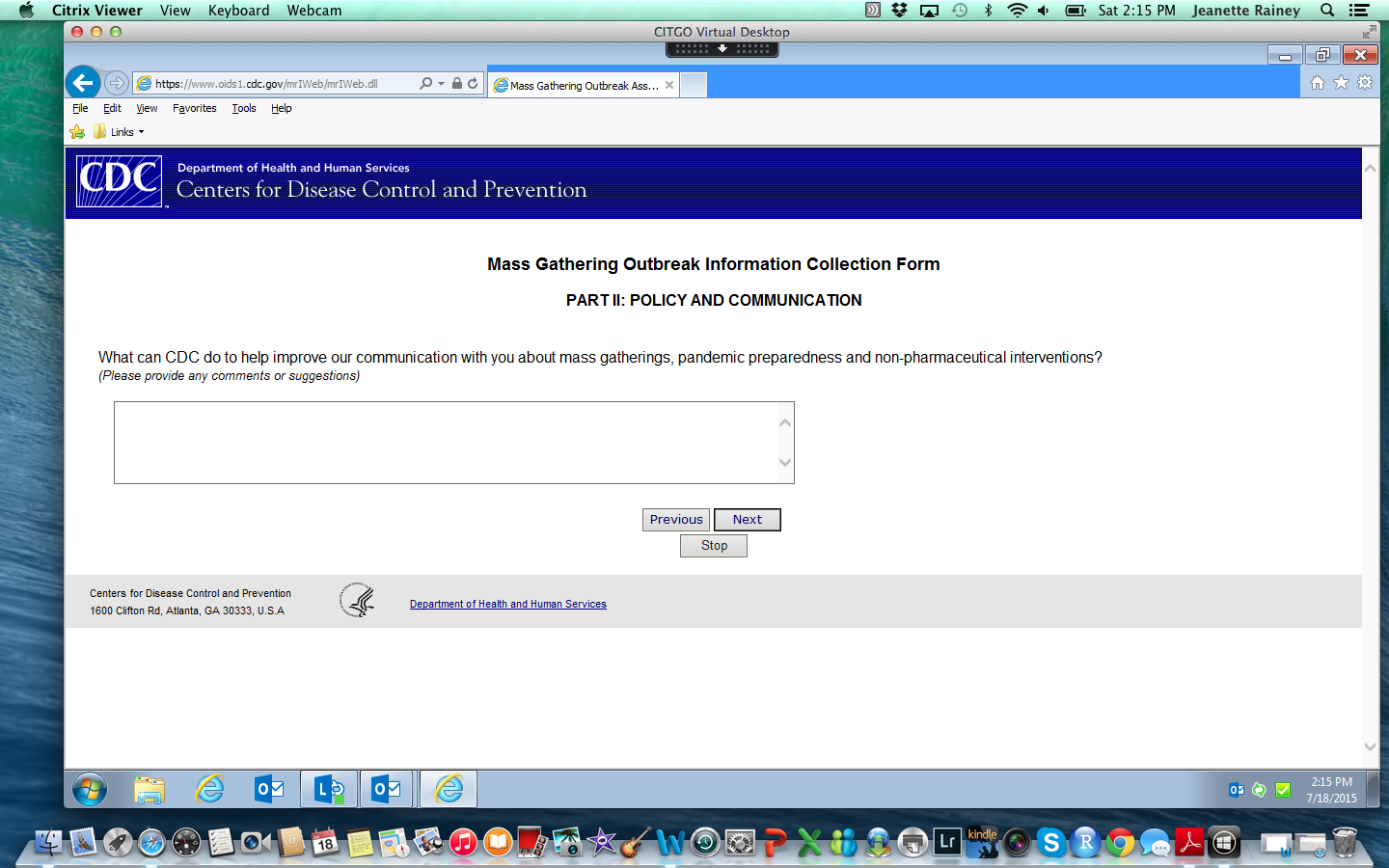 Screen 14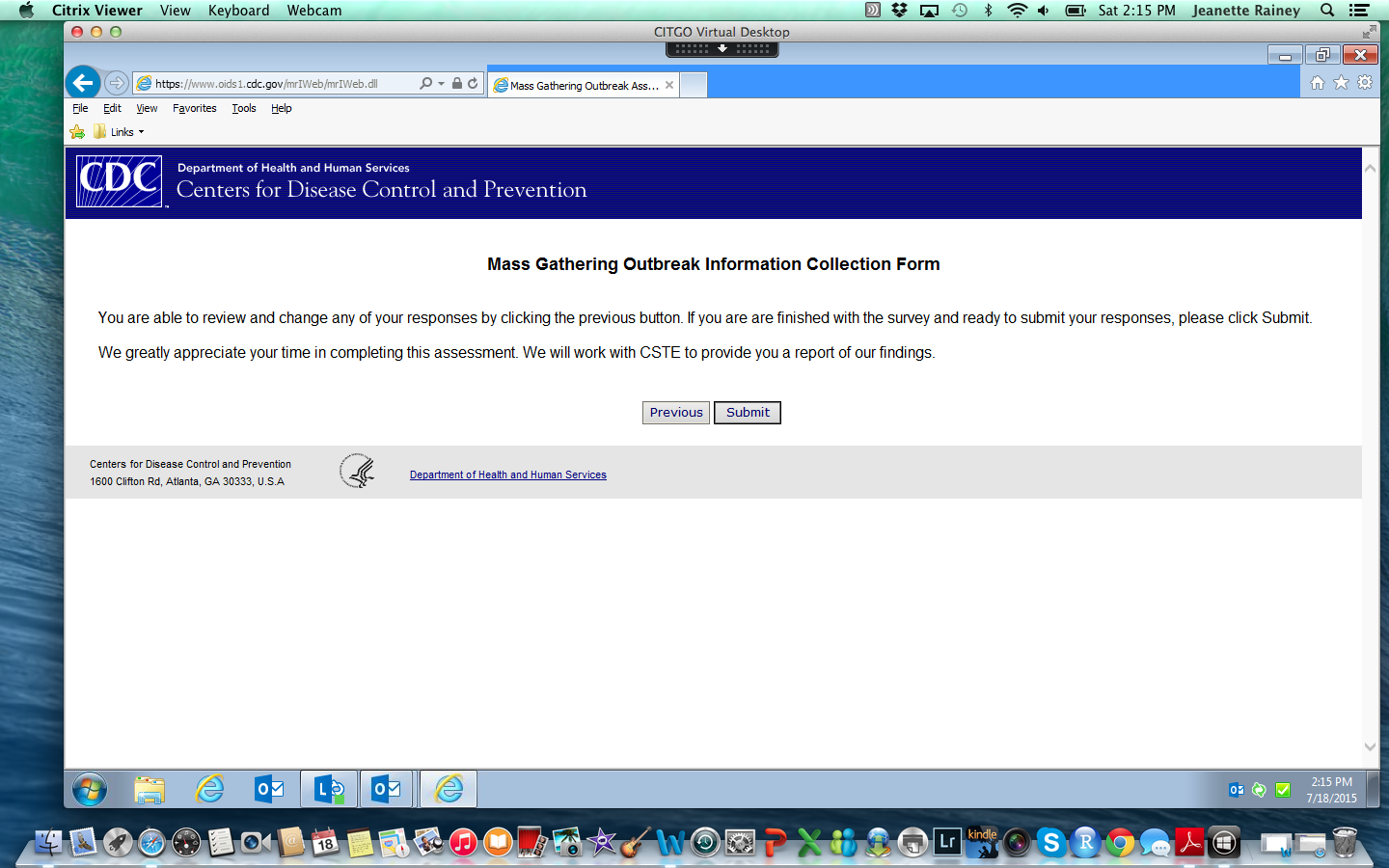 Screen 15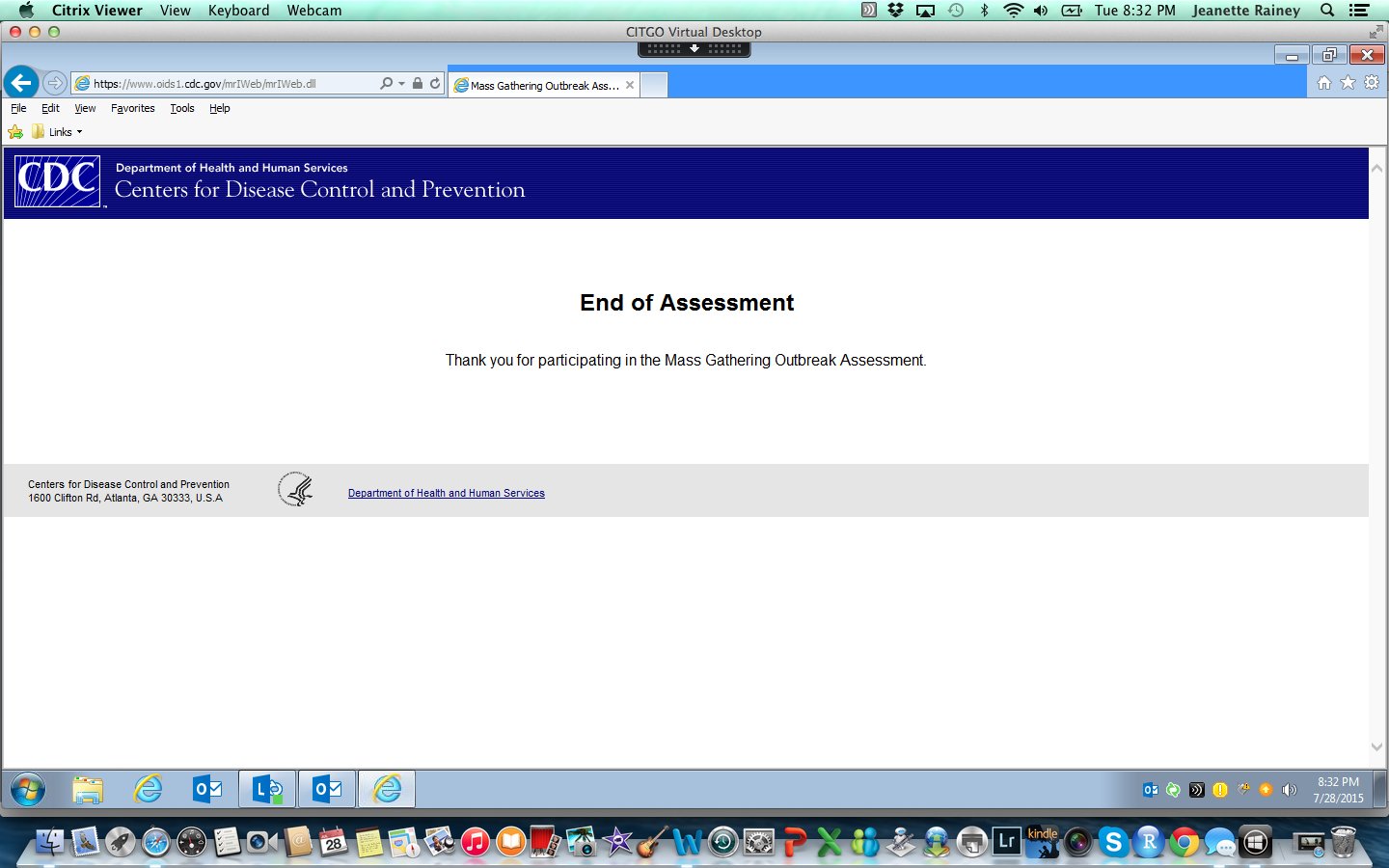 